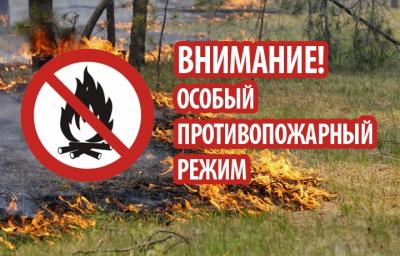 Губернатор Александр Беглов подписал постановление Правительства Санкт-Петербурга «Об установлении на территории Санкт-Петербурга особого противопожарного режима». Особый противопожарный режим вводится на период с 26 апреля 2021 по 12 июля 2021 года.В этот период запрещается посещение гражданами лесопарковых зон, городских лесов, за исключением специалистов, работающих в этих местах.Запрещается въезд транспортных средств в парки, лесопарковые зоны, городские леса. Исключение составляют транспортные средства, необходимые для ведения лесохозяйственной деятельности, а также для предупреждения и ликвидации пожаров.Запрещается разведение огня, сжигание мусора и сухой растительности, проведение всех видов пожароопасных работ в городских лесах и на особо охраняемых природных территориях, в местах зеленых насаждений общего и ограниченного пользования.Запрещается применение пиротехнических изделий и огневых эффектов на открытых территориях города при проведении праздничных и иных  массовых мероприятий без согласования с Главным управлением МЧС России по Санкт-Петербургу.Если вы заметили возгорание, немедленно сообщите об этом по номеру "101" или "112". И если есть возможность, попытайтесь прекратить горение, используя подручные средства.